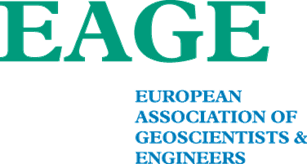 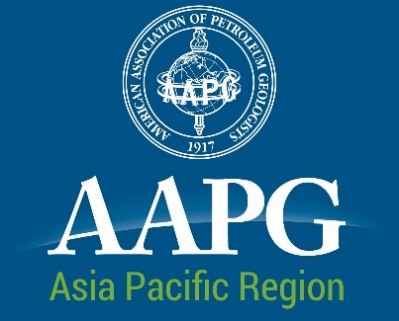 “High H2O Contaminant Challenging Fields and Alternative Energy - Impact and Monetization”6-7 October 2020, Ipoh (Perak), MalaysiaSponsorship GuideContact details:Adrienne PereiraAAPG Asia Pacific Region Events ManagerE :  apereira@aapg.orgT: +65-96536728Publicity and Benefits (depending on the date of settlement)4 full delegate registrationsCompany logo & website link on the event websiteCompany logo in all workshop email blastsCompany logo on any workshop announcement flyersCompany logo on the workshop program coverCompany logo on the inside acknowledgement page in the extended abstracts handout (either uploaded on Dropbox or on USB thumb drive)Company logo on holding slide that will be on display during all breaksCompany logo on an individual poster A-1 in size at the event for full durationPublicity and Benefits (depending on the date of settlement)2 full delegate registrationsCompany logo & website link on the event websiteCompany logo in all workshop email blastsCompany logo on the workshop announcement flyersCompany logo on the workshop program coverCompany logo on holding slide that will be on display during all breaksCompany logo on an individual poster A-1 in size at the event for full durationPublicity and Benefits (depending on the date of settlement)1 full delegate registrationCompany logo alone on the event websiteCompany logo on the workshop announcement flyersCompany logo on the workshop program cover Company logo on holding slide that will be on display during all breaksCompany logo on an individual poster A-1 in size at the event for full durationCompany Name Listed in text on all workshop email blastsPublicity and Benefits (depending on the date of settlement)Company logo alone on the event websiteCompany logo on the workshop announcement flyersCompany logo on workshop program coverCompany logo on holding slide that will be on display during all breaksCompany Name Listed in text on all workshop email blastsPlus item specific publicity (see below)Sponsorship Commitment FormOn receipt of the confirmation, an invoice will be sent. The sponsoring benefits will be initiated after receipt of the full payment of the invoice. Terms and Conditions below.Please return signed form to Adrienne Pereira (apereira@aapg.org)Terms and ConditionsAll sponsorship amounts are net amounts.  No additional tax will be applied.An invoice will be issued by AAPG in Tulsa, Oklahoma, USASponsorship opportunities will be processed in the order in which they are received.Exclusive sponsorships will be given priority over co-sponsorships.Invoice will be sent from AAPG HQ upon receipt of sponsorship commitment form.Specific deadlines must be met for acknowledgment in print materials.  AAPG plans marketing blasts and sponsor logos are carried within (where applicable).  Sponsor to send a high-resolution logo for AAPG to publish their logo on the website and in accordance with what is signed.Sponsorships are non-refundable and non-transferable. Exposure on website begins as soon as corporate logos and corporate URLs are received by the Organisers.  Should the event be cancelled or re-scheduled, AAPG will carry forward the signed benefits to the next regional GTW or conference which fits within the Sponsor’s focus and operating area.  Upon receipt of Sponsor’s written acceptance, logo exposure will then start immediately for this new event.Amendments to the Sponsor Contract shall only be valid when made in writing and signed by both Parties.The Organisers reserve the right to determine the eligibility of any sponsor.The Organisers reserve the right to remove sponsorship items as deemed necessary.The Organisers reserve the right to make such changes in the time schedule or in the general plan of the Event as may be deemed by The Organisers to be in the best interests of the Event generally. All matters and questions not covered by these Terms and Conditions are at the discretion of The Organisers.28 October 20191.  Gold Sponsor           US$15,0002.  Silver Sponsor          US$10,0003. Bronze Sponsor   US $5,0004. Other Sponsor   4.1Badge LanyardUS$4,500Specific publicity:Company logo on the lanyards (1 side). Logo in 4CCompany logo on an individual poster A-1 in size at theevent for full durationMaximum number of sponsors:14.2Academic/Student SponsorUS$5,000Specific publicity:Grants towards student travel, attendance and registration.(Number will vary depending on location of students).Specific publicity:Exclusively for six (6) academic registrations.(Does not cover travel, meal, lodging expenses)4.3Stand-alone ExhibitionUS$4,000Specific publicity:Space for One table & Two chairs (including power socket for normal power consumption only).Registration to the workshop is not included.Space for One table & Two chairs (including power socket for normal power consumption only).Registration to the workshop is not included.4.4Workshop Handouts (on USB thumb drive)US$4,000Specific publicity:Company logo on the USB thumb drives (1 side).Logo in 4CMaximum number of sponsors:14.5Icebreaker Cocktail (6 Oct 2020)US$3,0004.6Lunch x 1 dayUS$3,000Specific publicity:Relevant day. Tent cards on the buffet. Logo in 4CMaximum number of sponsors:2 days available1SPONSOR CONTACT DETAILSSPONSOR CONTACT DETAILSSPONSOR CONTACT DETAILSSPONSOR CONTACT DETAILSSPONSOR CONTACT DETAILSSPONSOR CONTACT DETAILSSPONSOR CONTACT DETAILSSPONSOR CONTACT DETAILSSPONSOR CONTACT DETAILSSPONSOR CONTACT DETAILSSPONSOR CONTACT DETAILSSPONSOR CONTACT DETAILSSPONSOR CONTACT DETAILSSPONSOR CONTACT DETAILSSPONSOR CONTACT DETAILSSPONSOR CONTACT DETAILSSPONSOR CONTACT DETAILSSPONSOR CONTACT DETAILSSPONSOR CONTACT DETAILSSPONSOR CONTACT DETAILSSPONSOR CONTACT DETAILSSPONSOR CONTACT DETAILSCompany:Company:Company:Company:Address:Address:Address:Address:City/Postal Code:City/Postal Code:City/Postal Code:City/Postal Code:Country:Country:Country:General telephone:General telephone:General telephone:General telephone:General fax:General fax:General fax:General e-mail:General e-mail:General e-mail:General e-mail:Website:Website:Website:Contact person: Dr/Mr/Mrs/Ms:Contact person: Dr/Mr/Mrs/Ms:Contact person: Dr/Mr/Mrs/Ms:Contact person: Dr/Mr/Mrs/Ms:Direct telephone:Direct telephone:Direct telephone:Direct telephone:Direct e-mail:Direct e-mail:Direct e-mail:Direct e-mail:INVOICE DETAILS (IF DIFFERENT)INVOICE DETAILS (IF DIFFERENT)INVOICE DETAILS (IF DIFFERENT)INVOICE DETAILS (IF DIFFERENT)INVOICE DETAILS (IF DIFFERENT)INVOICE DETAILS (IF DIFFERENT)INVOICE DETAILS (IF DIFFERENT)INVOICE DETAILS (IF DIFFERENT)INVOICE DETAILS (IF DIFFERENT)INVOICE DETAILS (IF DIFFERENT)INVOICE DETAILS (IF DIFFERENT)INVOICE DETAILS (IF DIFFERENT)INVOICE DETAILS (IF DIFFERENT)INVOICE DETAILS (IF DIFFERENT)INVOICE DETAILS (IF DIFFERENT)INVOICE DETAILS (IF DIFFERENT)INVOICE DETAILS (IF DIFFERENT)INVOICE DETAILS (IF DIFFERENT)INVOICE DETAILS (IF DIFFERENT)INVOICE DETAILS (IF DIFFERENT)INVOICE DETAILS (IF DIFFERENT)INVOICE DETAILS (IF DIFFERENT)Company:Company:Company:Company:Address:Address:Address:Address:City/Postal Code:City/Postal Code:City/Postal Code:City/Postal Code:Country:Country:Country:Contact person: Dr/Mr/Mrs/Ms:Contact person: Dr/Mr/Mrs/Ms:Contact person: Dr/Mr/Mrs/Ms:Contact person: Dr/Mr/Mrs/Ms:Direct telephone:Direct telephone:Direct telephone:Direct telephone:Direct e-mail:Direct e-mail:Direct e-mail:Direct e-mail:SPONSOR ITEM(S)SPONSOR ITEM(S)SPONSOR ITEM(S)SPONSOR ITEM(S)SPONSOR ITEM(S)SPONSOR ITEM(S)SPONSOR ITEM(S)SPONSOR ITEM(S)SPONSOR ITEM(S)SPONSOR ITEM(S)SPONSOR ITEM(S)SPONSOR ITEM(S)SPONSOR ITEM(S)SPONSOR ITEM(S)SPONSOR ITEM(S)SPONSOR ITEM(S)SPONSOR ITEM(S)SPONSOR ITEM(S)SPONSOR ITEM(S)SPONSOR ITEM(S)SPONSOR ITEM(S)SPONSOR ITEM(S)1USDUSDTOTAL SPONSORSHIPTOTAL SPONSORSHIPTOTAL SPONSORSHIPTOTAL SPONSORSHIPUSDUSDUSDOn behalf of, I(Company),(Company),(Company),(Name)(Name)(Name)(Name)(Name)hereby authorise sponsorship as indicated.hereby authorise sponsorship as indicated.hereby authorise sponsorship as indicated.hereby authorise sponsorship as indicated.hereby authorise sponsorship as indicated.hereby authorise sponsorship as indicated.hereby authorise sponsorship as indicated.hereby authorise sponsorship as indicated.(Authorised Signature)(Authorised Signature)(Authorised Signature)(Authorised Signature)(Authorised Signature)(Authorised Signature)(Authorised Signature)(Authorised Signature)(Date)(Date)(Date)